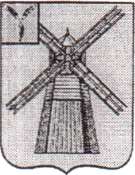 ГЛАВА АДМИНИСТРАЦИИ ПИТЕРСКОГО МУНИЦИПАЛЬНОГО РАЙОНА САРАТОВСКОЙ ОБЛАСТИПОСТАНОВЛЕНИЕот 23 июня 2009 года № 199с. ПитеркаО создании административной комиссииРуководствуясь законом Саратовской области от 4 мая 2009 года № 41-ЗСО «Об административных комиссиях и наделении органов местного самоуправления государственными полномочиями по образованию и обеспечению деятельности административных комиссий», на основании Устава Питерского муниципального района ПОСТАНОВЛЯЮ:Создать административную комиссию администрации Питерского муниципального района.Утвердить состав административной комиссии администрации Питерского муниципального района согласно приложению № 1.Утвердить Положение об административной комиссии администрации Питерского муниципального района согласно приложению №2.-1й! I■ЛА.Г. МакаровГлава администрации муниципального районаSКонтроль за исполнением настоящего постановления возложить на первого заместителя главы администрации муниципального района Макрицина А.В.Приложение № 1 к постановлению главы администрации муниципального района от 23 июня 2009 года № 199СОСТАВадминистративной комиссии Питерского муниципального районапервый заместитель главы администрации Питерского муниципального района, председатель комиссии;заместитель главы администрации Питерского муниципального района по общим вопросам, заместитель председателя комиссии;главный специалист администрации Питерского муниципального района, секретарь административной комиссии.Члены комиссии:директор ГОУ НПО «ПУ-76» (по согласованию);Макрицин А.В. Салацкая Н.А.Опарина Л.М.fВолков В.В. Целихин С.Н.Ж thiiначальник ОГУ «Питерская районная СББЖ (по согласованию).Н.А. СалацкаяВЕРНО: заместитель главы администрации муниципального района по общим вопросамiа iiвуприложение № 2 к постановлению * главы администрации муниципального	|района от 23 июня 2009 года № 199	^Положениеоб административной комиссии администрации Питерскогомуниципального района1. Основные положенияАдминистративная комиссия администрации Питерского муниципального района (далее по тексту - Комиссия) является постоянно действующим коллегиальным органом, созданным в целях предупреждения административных правонарушений и рассмотрения дел об административных правонарушениях на территории Питерского	\ муниципального района.Комиссия образована в соответствии со статьей 22.1 Кодекса Российской Федерации об административных правонарушениях, Федеральным законом от 6 октября 2003 года N 131-ФЗ "Об общих принципах организации местного самоуправления в Российской	-Федерации", Законом Саратовской области от 29 марта 2006 года № 34-ЗСО % "Об административных правонарушениях на территории Саратовской | области". Законом Саратовской области от 4 мая 2009 года N 41 -ЗСО "Об Jадминистративных комиссиях и наделении органов местного самоуправления государственными полномочиями по образованию и ^ обеспечению деятельности административных комиссий".Комиссия в своей деятельности руководствуется Конституцией < Российской Федерации, законодательством Российской Федерации, постановлениями	Правительства	Российской	Федерации, законодательством Саратовской области, постановлениями Правительства Саратовской области, правовыми актами Питерского муниципального района, а также настоящим Положением.2. Основные задачи и функции2.1. Основными задачами Комиссии являются:предупреждение и профилактика административных правонарушений;защита законных прав и интересов граждан и юридических лиц;охрана санитарно-эпидемиологического благополучия состояния территории Питерского муниципального района;it-своевременное, всестороннее, полное и объективное выявление обстоятельств каждого рассматриваемого дела, разрешение его в точном соответствии с законодательством Российской Федерации;выяснение причин и условий, способствующих совершению административных правонарушений;воспитание граждан в духе точного и неуклонного соблюдения действующего законодательства Российской Федерации, муниципальных правовых актов.2.2. Комиссия осуществляет следующие функции:рассматривает дела об административных правонарушениях в пределах компетенции, установленной законодательством;по результатам рассмотрения протоколов и других материалов дела - об административном правонарушении принимает соответствующиерешения;рассматривает предложения об устранении причин и условий, способствующих совершению административных правонарушений.3. Состав и порядок создания КомиссииКомиссия состоит из председателя, заместителя председателя, секретаря и членов Комиссии. Количественный и персональный состав Комиссии утверждается правовым актом администрации Питерского муниципального района. Члены Комиссии участвуют в ее работе на равных правах.Секретарь Комиссии исполняет свои обязанности на постоянной iоснове.	'iПредседатель Комиссии:	tосуществляет руководство деятельностью административной ? комиссии;председательствует на заседаниях административной комиссии и организует ее работу;планирует работу административной комиссии;утверждает повестку заседания административной комиссии;назначает заседания административной комиссии;подписывает постановления, определения и представления, принятые на заседаниях административной комиссии;подписывает протоколы заседаний административной комиссии;представляет интересы административной комиссии в органах государственной власти и иных государственных органах, органах местного ; самоуправления, перед должностными лицами и гражданами.	.Заместитель председателя Комиссии:	;выполняет поручения председателя комиссии;исполняет обязанности председателя Комиссии в его отсутствие.Секретарь Комиссии:!осуществляет подготовку дел об административных правонарушениях к рассмотрению на заседании административной комиссии;выполняет поручения председателя административной комиссии, его заместителя;осуществляет техническое обеспечение работы административной комиссии;ведет делопроизводство административной комиссии;оповещает членов административной комиссии и лиц, участвующих в производстве по делу об административном правонарушении, о времени и месте рассмотрения дела;	:осуществляет подготовку и оформление в соответствии с	» требованиями, установленными Кодексом Российской Федерации об административных правонарушениях, проектов постановлений, \iопределений и представлений, выносимых административной комиссией по рассматриваемым делам об административных правонарушениях;принимает необходимые меры для обращения к исполнению вынесенных административной комиссией постановлений о назначении административных наказаний;Срок полномочий Комиссии прекращаются в случаях прекращения осуществления органами местного самоуправления переданных государственных полномочий.Финансирование деятельности комиссии, в том числе материально-техническое обеспечение, осуществляется за счет субвенций из областного бюджета. По решению Собрания депутатов Питерского муниципального района допускается привлечение средств местного бюджета.4. Полномочия административной комиссииКомиссия рассматривает дела об административных правонарушениях в пределах компетенции, установленной законодательством об административных правонарушениях Российской Федерации и Саратовской области.Комиссия вправе рассматривать дело об административном правонарушении, если на ее заседании принимает участие более половины от числа членов Комиссии.Решение по рассмотренному Комиссией делу об административном правонарушении принимается большинством голосов от числа членов Комиссии, присутствующих на заседании.В случае равенства голосов решающим является голос председателя Комиссии.Комиссией в случаях, предусмотренных Кодексом Российской Федерации об административных правонарушениях, выносятся:определения;представления о принятии мер по устранению причин и условий, способствовавших совершению административных правонарушений;у- постановления о применении предусмотренных действующимзаконодательством мер административного наказания в виде ф административного штрафа или предупреждения;постановления о прекращении производства по делу об ^ административном правонарущении.	^4.5. В целях полного и всестороннего рассмотрения дел Комиссия | имеет право:	|запрашивать в установленном порядке у органов государственной	« власти, органов местного самоуправления, учреждений, организаций, предприятий независимо от форм собственности, документы, информацию, справочные материалы, объяснения, необходимые для рассмотрения делаоб административных правонарушениях;	\привлекать в установленном порядке к работе Комиссии должностных лиц, специалистов, экспертов и граждан для получения сведений по вопросам, относящимся к их компетенции;	^организовывать и проводить в установленном порядке координационные "I совещания и рабочие встречи по вопросам, относящимся к компетенции | Комиссии.	45. Порядок и сроки рассмотрения Комиссией	1дел об административных правонарушенияхРассмотрение Комиссией дел об административных	• правонарушениях производится в соответствии с положениями главы 29 ' Кодекса Российской Федерации об административных правонарушениях.Основной формой работы Комиссии являются заседания, которые проводятся с периодичностью, обеспечивающей соблюдение сроков рассмотрения дел об административных правонарушениях.Дела об административных правонарушениях Комиссия рассматривает на открытых заседаниях, на началах равенства граждан | перед законом, в присутствии лица, совершившего правонарушение, ^ которому в соответствии с Кодексом Российской Федерации об административных правонарушениях разъясняются его права и Щ обязанности. 'Дело может быть рассмотрено в отсутствие указанного лица в ' случаях, если имеются данные о надлежащем извещении лица о месте и времени рассмотрения дела, и если от лица не поступило ходатайство об отложении рассмотрения дела, либо если такое ходатайство оставлено без удовлетворения.В предусмотренных законом случаях административная комиссия принимает решение о закрытом рассмотрении дела.6. Исполнение и обжалование постановлений по делу об административном правонарушенииПостановления Комиссии по делам об административных правонарушениях обязательны для исполнения всеми органами государственной власти, органами местного самоуправления, должностными лицами, гражданами и их объединениями, юридическими лицами.Постановления по делам об административных правонарушениях подлежат исполнению с момента вступления их в законную силу.Исполнение постановлений Комиссии производится в соответствии с положениями глав 31 и 32 Кодекса Российской Федерации об административных правонарушениях.Квитанция об уплате штрафа по делу об административном правонарушении предъявляется в Комиссию.В случае неуплаты в установленный срок штрафа лицом, привлеченным к административной ответственности, постановление по делу об административном правонарушении направляется в службу судебных приставов для удержания суммы штрафа в принудительном порядке в соответствии с действующим законодательством.Обжалование постановления по делу об административном правонарушении производится в порядке и сроки, установленные Кодексом Российской Федерации об административных правонарушениях.7. Заключительные положения7.1. Контроль за деятельностью Комиссии осуществляет администрация Питерского муниципального районаВЕРНО: заместитель главы администрации муниципального районатпо общим вопросам	Салацкая